Enabling Smarter City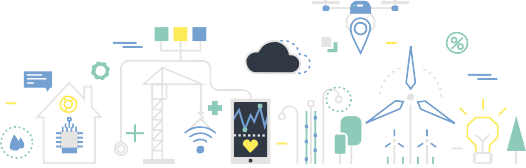 in the MED Area through Networking “Territorios Inteligentes” nuevas oportunidades de negocioCapacity BuildingOrganizado en el contexto del Proyecto Europeo ESMARTCITY financiado por el programa Interreg MED7 de Octubre de 2019, Granada (España)Project Partners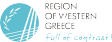 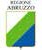 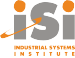 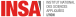 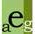 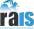 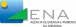 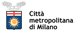 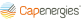 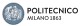 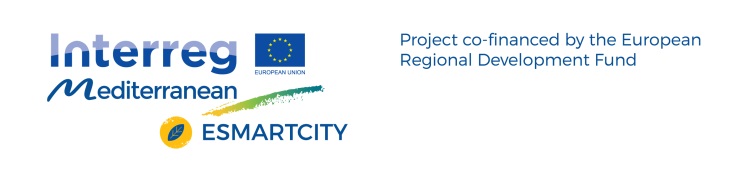 Enabling Smarter Cityin the MED Area through NetworkingProject Partners